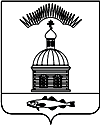 АДМИНИСТРАЦИЯ МУНИЦИПАЛЬНОГО ОБРАЗОВАНИЯГОРОДСКОЕПОСЕЛЕНИЕ ПЕЧЕНГА ПЕЧЕНГСКОГО РАЙОНА МУРМАНСКОЙ ОБЛАСТИПОСТАНОВЛЕНИЕ (ПРОЕКТ)«___»февраля 2016 г. №п. ПеченгаВсоответствии с Жилищным кодексом Российской Федерации, Гражданским кодексом Российской Федерации, Федеральным законом от 06.10.2003 г. № 131-ФЗ «Об общих принципах организации местного самоуправления в Российской Федерации», Уставом городского поселения Печенга Печенгского района Мурманской области, во исполнение решения Печенгского районного суда Мурманской области от 22.10.2015 г. № 2-768/2015, ПОСТАНОВЛЯЮ:1.Предоставить жилое помещение муниципального жилищного фонда городского поселения Печенга по адресу г.п. Печенга, ул. Бредова д. 5 кв. 1, по договору социального найма жилого помещения гражданинуСилаеву Александру Владимировичу.2.Настоящее постановление вступает в силу с момента подписания.3.Настоящее постановление обнародовать в соответствии с Порядком опубликования (обнародования) муниципальных правовых актов органов местного самоуправления городского поселения Печенга.4.Контроль за исполнением настоящего постановления оставляю за собой.Главаадминистрациимуниципального образованиягородское поселение ПеченгаН.Г.ЖдановаСогласовано:исп. Е.Н. НебРассылка: всего экз. – 3: 1 – дело, 1 – прокуратура, 1 – отдел ЖКХИ.о. зам. главы администрацииМО г.п. Печенга                            __________________дата, подписьС.И. Патшин